СОСТОЯЛСЯ СЕМИНАР-СОВЕЩАНИЕ 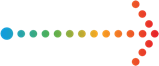 ПО ВПН-2020С 10 по 12 августа 2021 года со всеми Территориальными органами Федеральной службы государственной статистики Росстатом был проведен семинар-совещание по видеоконференцсвязи «По вопросам проведения Всероссийской переписи населения 2020 года и сбора сведений о населении в октябре 2021 года».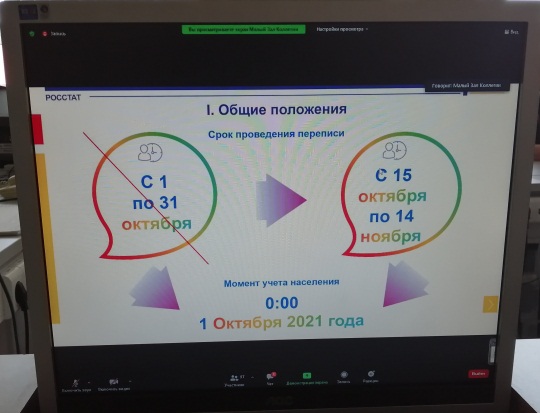 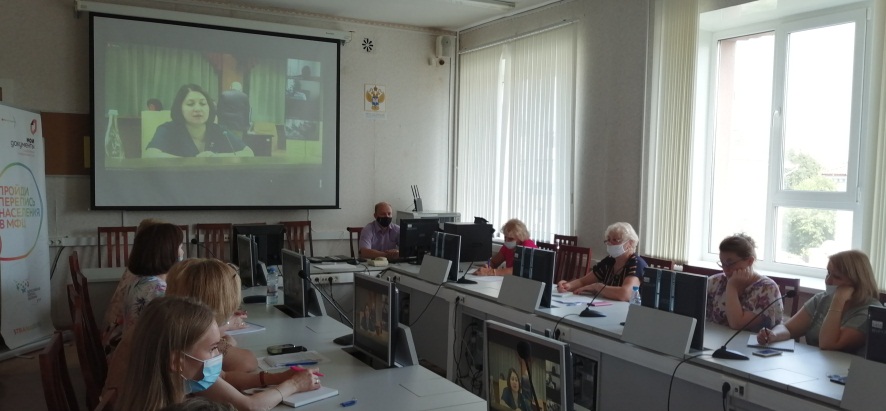 